ほけんだより ７月　ようやく学校生活が本格的に始まり、学校にもたくさんの笑い声が戻ってきました。しかしながら、新型コロナウイルス感染症の動向については、今後第２波の到来が想定されているなど、予断を許さない状態はしばらく続きそうです。コロナウイルスが長期化することが予想され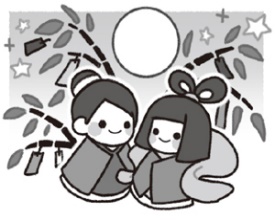 る中で、どのような生活を送ることができるか、うまくこの状況と付き合っていくことができるかを考えていかなければいけません。一人ひとりが意識して、自分たちにできる予防法を実施し、学校全体で安全管理をしていきましょう。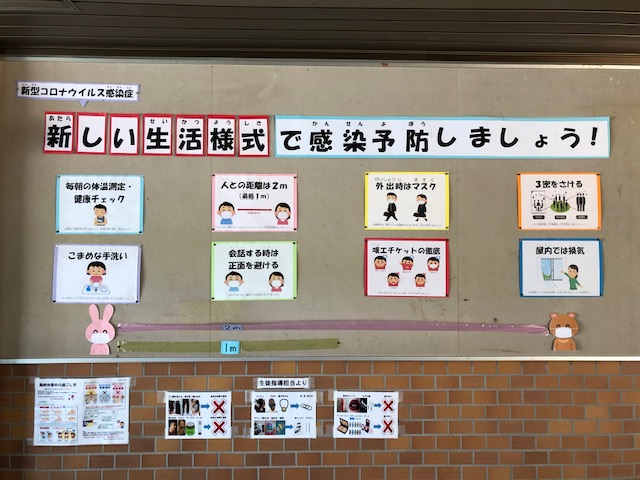 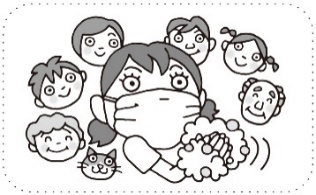 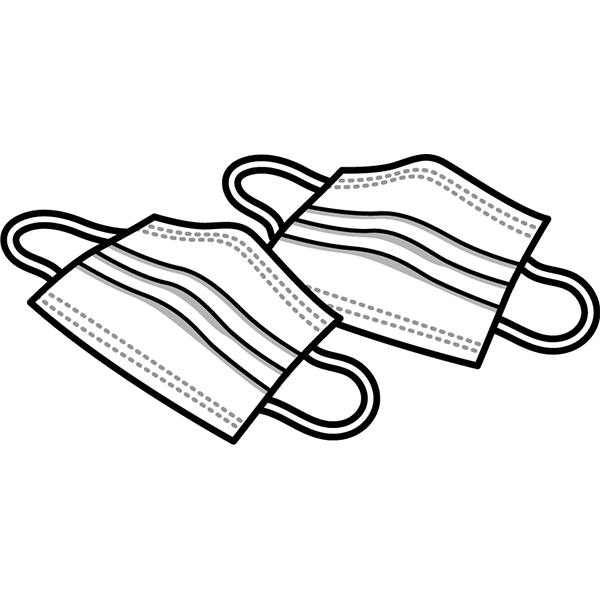 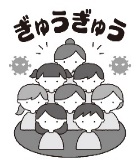 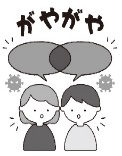 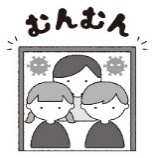 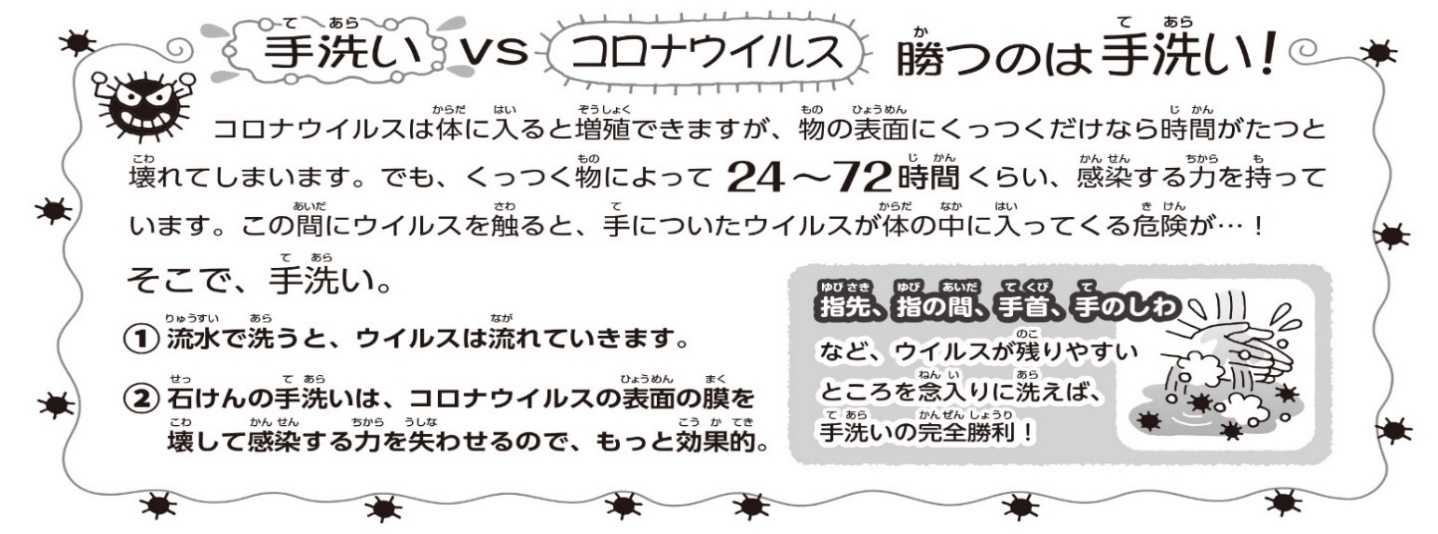 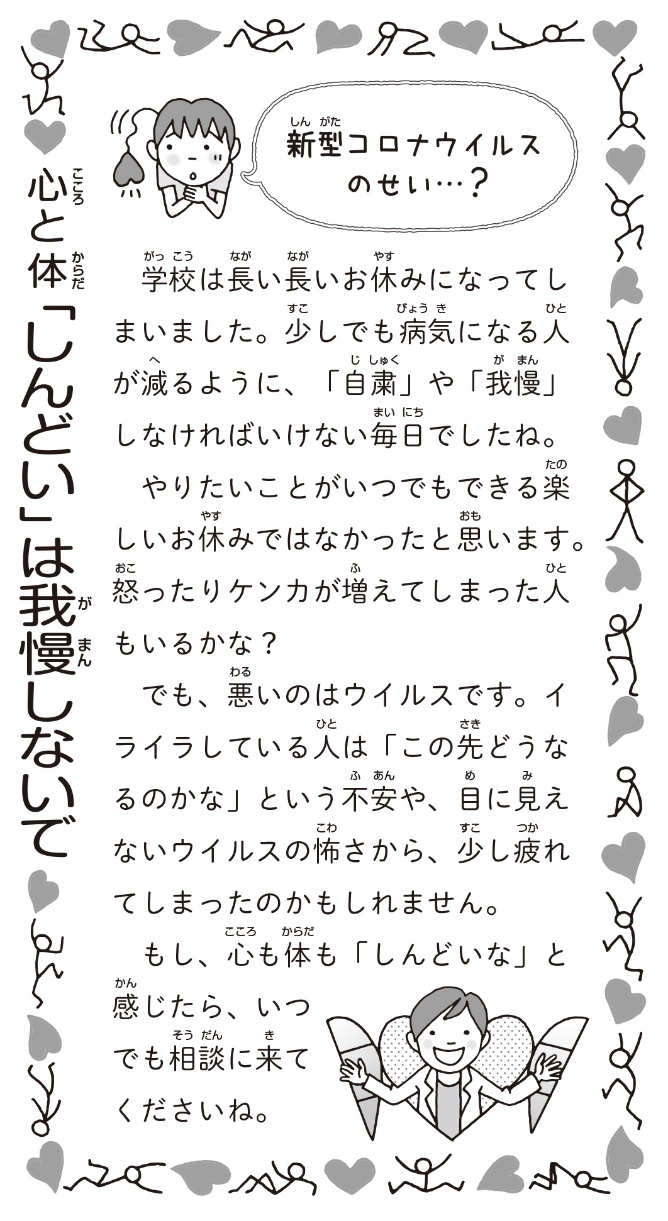 成長曲線を利用したお知らせをお渡しします　一人ひとりの成長をとらえるために、国の方針として、学校検診において身長・体重の伸びを線でつないだ成長曲線を活用しています。貝塚市では、専用のソフトを使って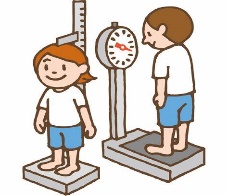 下記の所見のあるお子さんを抽出し、お知らせを作成しています。成長の経過を見ていく参考にしていただけたらと思います。中学校ではこのような場合にお知らせします。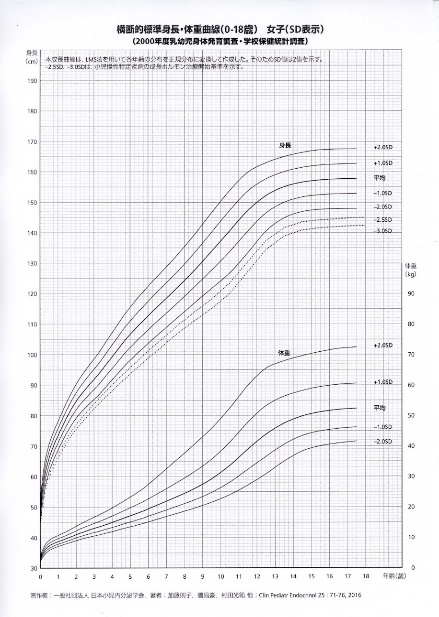 1：これまでと比べて、肥満が進んでいる運動不足や過食による、単純性肥満の可能性もありますが、　　疾病が潜んでいる可能性があります。2：これまでと比べて、やせが進んでいる排便の状態や食事の様子を観察し改善していきましょう。生活リズムが変化していないのにやせが進んでいる場合は、疾病が潜んでいる可能性があります。3：肥満度が30％以上である（中等度～高度肥満）肥満の状態が続くと動脈硬化や高血圧の原因となり、大人に　なってからも生活習慣病を発症するリスクが高くなります。生活習慣の見直しを心がけてください。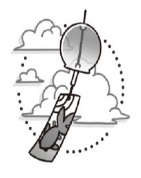 